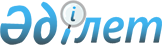 Об утверждении регламента государственной услуги "Дипломирование лиц 
командного состава и других членов экипажей судов"
					
			Утративший силу
			
			
		
					Приказ Министра транспорта и коммуникаций Республики Казахстан от 27 ноября 2012 года № 830. Зарегистрирован в Министерстве юстиции Республики Казахстан 10 декабря 2012 года № 8152. Утратил силу приказом и.о. Министра по инвестициям и развитию Республики Казахстан от 5 февраля 2015 года № 110      Сноска. Утратил силу приказом и.о. Министра по инвестициям и развитию РК от 05.02.2015 № 110.     В соответствии с пунктом 4 статьи 9-1 Закона Республики Казахстан от 27 ноября 2000 года «Об административных процедурах» и постановлением Правительства Республики Казахстан от 5 сентября 2012 года № 1153 «Об утверждении стандартов государственных услуг Министерства транспорта и коммуникаций Республики Казахстан в сфере транспортного контроля и внесении изменений и дополнений в некоторые решения Правительства Республики Казахстан», ПРИКАЗЫВАЮ:



      1. Утвердить прилагаемый регламент государственной услуги «Дипломирование лиц командного состава и других членов экипажей судов».



      2. Комитету транспортного контроля Министерства транспорта и коммуникаций Республики Казахстан (Абишев Б.Ш.) в установленном законодательством порядке обеспечить:



      1) государственную регистрацию настоящего приказа в Министерстве юстиции Республики Казахстан;



      2) после его государственной регистрации в Министерстве юстиции Республики Казахстан официальное опубликование в средствах массовой информации и размещение на официальном интернет-ресурсе Министерства транспорта и коммуникаций Республики Казахстан.



      3. Контроль за исполнением настоящего приказа возложить на вице-министра транспорта и коммуникаций Республики Казахстан Абсаттарова К.Б.



      4. Настоящий приказ вводится в действие по истечении десяти календарных дней после дня его первого официального опубликования.      Министр                                          А. Жумагалиев

Утвержден       

приказом Министра     

транспорта и коммуникаций  

Республики Казахстан    

от 27 ноября 2012 года № 830 

Реглам ент государственной услуги

«Дипломирование лиц командного состава и других членов экипажей судов» 

1. Общие положения

      1. Настоящий Регламент государственной услуги «Дипломирование лиц командного состава и других членов экипажей судов» (далее – Регламент) разработан в соответствии с подпунктом 9) статьи 17 Закона Республики Казахстан от 6 июля 2004 года «О внутреннем водном транспорте», постановлением Правительства Республики Казахстан от 5 августа 2011 года № 915 «Об утверждении Положения о квалификационных комиссиях по дипломированию и аттестации лиц командного состава и других членов экипажей судов и Правил дипломирования и аттестации лиц командного состава и других членов экипажей судов» (далее – Правила дипломирования), стандартом государственной услуги «Дипломирование лиц командного состава и других членов экипажей судов» (далее – Стандарт), утвержденным постановлением Правительства Республики Казахстан от 5 сентября 2012 года № 1153 «Об утверждении стандартов государственных услуг Министерства транспорта и коммуникаций Республики Казахстан в сфере транспортного контроля и внесении изменений и дополнений в некоторые решения Правительства Республики Казахстан».



      2. В настоящем Регламенте используются следующие понятия:



      1) получатель государственной услуги – это физическое лицо;



      2) структурно-функциональные единицы (далее – СФЕ) – ответственные лица уполномоченных органов, структурные подразделения государственных органов, государственные органы, информационные системы или подсистемы, которые участвуют в процессе оказания государственной услуги.



      3. Государственная услуга «Дипломирование лиц командного состава и других членов экипажей судов» (далее – государственная услуга) оказывается территориальными органами Комитета транспортного контроля Министерства транспорта и коммуникаций Республики Казахстан (далее – уполномоченный орган) через Центр обслуживания населения (далее – ЦОН) по адресам, указанным в приложении 1 к Стандарту.



      4. Форма оказываемой государственной услуги: не автоматизированная.



      5. Государственная услуга оказывается на основании:



      1) подпункта 9) статьи 17 Закона Республики Казахстан от 6 июля 2004 года «О внутреннем водном транспорте»;



      2) Стандарта;



      3) Правил дипломирования.



      6. Результатом завершения государственной услуги является выдача диплома или квалификационного свидетельства либо мотивированный ответ об отказе на бумажном носителе.



      7. Государственная услуга оказывается бесплатно. 

2. Требования к оказанию государственной услуги

      8. Государственная услуга оказывается физическим лицам (далее – получатели государственной услуги).



      9. Государственная услуга предоставляется ежедневно с понедельника по субботу включительно, за исключением выходных и праздничных дней, в соответствии с установленным графиком работы с 9.00 часов до 20.00 без перерыва.



      Прием осуществляется в порядке «электронной» очереди, без предварительной записи и ускоренного обслуживания.



      10. Полная информация о порядке оказания государственной услуги и необходимых документах, а также образцы их заполнения располагаются:



      на интернет-ресурсе Министерства транспорта и коммуникаций Республики Казахстан: www.mtc.gov.kz (в подразделе «Государственные услуги» раздела «Комитет транспортного контроля»);



      на интернет-ресурсе ЦОН по адресу: www.con.gov.kz;



      на стендах, расположенных в зданиях ЦОН;



      в call-Центре 1414.



      11. Для получения государственной услуги получатель государственной услуги представляет документы согласно пункту 11 Стандарта.



      12. Сроки предоставления государственной услуги установлены в пункте 7 Стандарта.



      13. В выдаче диплома или квалификационного свидетельства отказывается в случаях, предусмотренных пунктом 16 Стандарта.



      14. Этапы оказания государственной услуги:



      1) получатель государственной услуги подает заявление в ЦОН;



      2) работник ЦОН проводит регистрацию заявления, работник накопительного отдела ЦОН передает документы в уполномоченный орган через курьера.



      Факт отправки пакета документов из ЦОН в уполномоченный орган фиксируется при помощи Сканера штрихкода, позволяющего отслеживать движение документов в процессе оказания государственной услуги;



      3) сотрудник канцелярии уполномоченного органа в течение одного рабочего дня со дня поступления документов в уполномоченный орган, проводит регистрацию полученных документов из ЦОН, и передает на рассмотрение руководителю, либо его заместителю;



      4) руководитель уполномоченного органа, либо его заместители после рассмотрения заявления о дипломировании в течение одного рабочего дня со дня поступления документов в уполномоченный орган, отписывает начальнику/специалисту отдела контроля на водном транспорте;



      5) начальник/специалисту отдела контроля на водном транспорте для оказания государственной услуги в течение одного рабочего дня со дня поступления документов в уполномоченный орган, отписывает специалисту контроля на водном транспорте;



      6) специалист контроля на водном транспорте рассматривает заявление, после чего в течение десяти рабочих дней определяет срок сдачи экзамена по дипломированию;



      7) специалист отдела контроля на водном транспорте в течение одного рабочего дня подготавливает уведомление о сроках проведения экзамена или мотивированный отказ, затем направляет на подписание руководителю уполномоченного органа;



      8) руководитель уполномоченного органа в течение одного рабочего дня подписывает уведомления о сроках проведения экзамена или мотивированный отказ;



      9) сотрудник канцелярии уполномоченного органа направляет уведомление о сроках проведения экзамена или мотивированный отказ в ЦОН;



      10) после получения уведомления о сроках проведения экзамена ЦОН информирует потребителя в течение одного рабочего дня и осуществляет выдачу уведомления или мотивированный отказ при личном посещении под роспись и по предъявлению документа, удостоверяющего личность или доверенности;



      11) специалист отдела контроля на водном транспорте организовывает проведение экзамена по дипломированию;



      12) потребителям в течение одного дня осуществляется сдача экзаменов;



      13) специалист контроля на водном транспорте с момента сдачи экзамена в течение двух рабочих дней оформляет диплом или квалификационное свидетельство либо мотивированный отказ;



      14) заместитель руководителя уполномоченного органа в течение одного дня подписывает диплом или квалификационное свидетельство либо подписывает мотивированный отказ;



      15) сотрудник канцелярии уполномоченного органа направляет результат оказания государственной услуги в ЦОН.



      При приеме готового результата государственной услуги от уполномоченного органа, ЦОН фиксируется поступившие документы при помощи Сканера штрихкода;



      16) работник ЦОН выдает результат государственной услуги потребителю диплом или квалификационное свидетельство либо подготавливает мотивированный отказ.



      15. Минимальное количество лиц, осуществляющих прием документов для оказания государственной услуги в ЦОН, составляет один человек. 

3. Описание действий (взаимодействия)

в процессе оказания государственной услуги

      16. В ЦОН прием документов осуществляется в операционном зале посредством «безбарьерного обслуживания», на которых указываются фамилия, имя, отчество и должность работника ЦОН.



      При приеме документов в ЦОН получателю государственной услуги выдается расписка о приеме соответствующих документов с указанием:



      номера и даты приема запроса;



      вида запрашиваемой государственной услуги;



      количества и названий приложенных документов;



      даты (время) и места выдачи документов;



      фамилии, имени, отчества работника ЦОН, принявшего заявление на оформление документов;



      фамилии, имени, отчества получателя государственной услуги, фамилии, имени, отчества уполномоченного представителя, и их контактные телефоны.



      17. В процессе оказания государственной услуги задействованы следующие СФЕ:



      1) работник ЦОН;



      2) работник накопительного отдела ЦОН;



      3) сотрудник канцелярии уполномоченного органа (его филиала);



      4) руководитель уполномоченного органа, либо его заместители;



      5) начальник отдела контроля на водном транспорте;



      6) специалист отдела контроля на водном транспорте;



      7) курьер.



      18. Текстовое табличное описание последовательности и взаимодействие административных действий (процедур) каждой СФЕ с указанием срока выполнения каждого административного действия (процедуры) приведены в приложении 1 к настоящему Регламенту.



      19. Схема взаимодействия между логической последовательностью административных действий в процессе оказания государственной услуги и СФЕ приведена в приложении 2 к настоящему Регламенту.



      20. Заявление на получение государственной услуги оформляется согласно приложению 3 к настоящему регламенту.

Приложение 1           

к регламенту оказания        

государственной услуги        

«Дипломирование лиц командного состава 

и других членов экипажей судов»   

Таблица 1. Описание действий СФЕ 

Таблица 2. Варианты использования. Основной процесс. 

Таблица 3. Варианты использования. Альтернативный процесс.

Приложение 2 к            

регламенту оказания государственной услуги

«Дипломирование лиц командного состава  

и других членов экипажей судов»     

Диаграмма функционального взаимодействия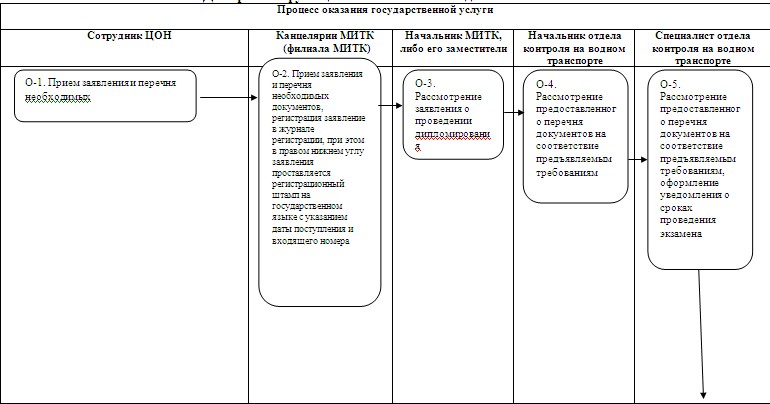 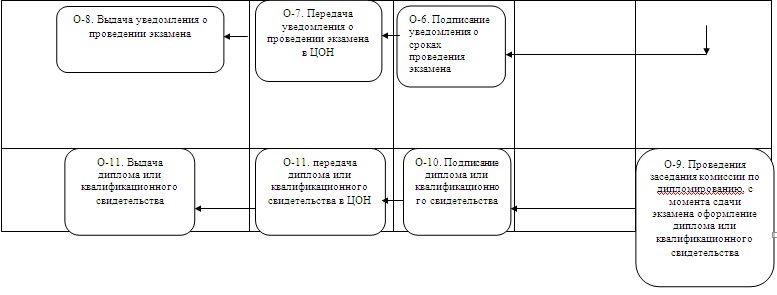 

Приложение 3              

к регламенту оказания государственной услуги

«Дипломирование лиц командного      

состава и других членов экипажей судов»  НАЧАЛЬНИКУ                                    

_______________________________________________

(наименование территориального органа Комитета)

______________________________________________

(ФИО)                       

от ___________________________________________

(ФИО)                       

проживающего по адресу                        

______________________________________________

(место жительства)                 Заявление

к заявлению прилагаются1) копию удостоверения личности или паспорта;

2) копии документов о высшем или послесреднем образовании (диплома);

3) документ, подтверждающего стаж плавания;

4) медицинскую справку (форма № 083/У).«___» __________ 2012 г. ____________
					© 2012. РГП на ПХВ «Институт законодательства и правовой информации Республики Казахстан» Министерства юстиции Республики Казахстан
				Действия основного процессаДействия основного процессаДействия основного процессаДействия основного процессаДействия основного процессаДействия основного процесса№ действия 12345Наименование СФЕСотрудник ЦОНКанцелярия МИТК

(филиала МИТК)Начальник МИТК, либо его заместителиНачальник отдела контроля на водном транспорте Специалист

отдела контроля

на водном

транспортеНаименование действия и их описаниеПрием заявления и перечня необходимых документов на выдачу диплома или квалификационного свидетельства; рассмотрение заявления; регистрация заявления в журнале регистрации; отправка заявления и полного перечня документов в уполномоченный орган.3. Прием заявления и перечня необходимых документов на выдачу диплома или квалификационного свидетельства, регистрация заявление в журнале регистрации, при этом в правом нижнем углу заявления проставляется регистрационный штамп на государственном языке с указанием даты поступления и входящего номера 3. Рассмотрение заявления о выдаче диплома или квалификационного свидетельствРассмотрение предоставленного перечня документов на соответствие предъявляемым требованиям, согласование срока сдачи экзамена по дипломированию3. Рассмотрение предоставленного перечня документов на соответствие предъявляемым требованиям, определение срока сдачи экзамена по дипломированию, оформление уведомления о сроках проведения экзаменаФорма завершенияДокументы с резолюцией, содержащей сроки исполнения и ответственного исполнителяДокументы с резолюцией, содержащей сроки исполнения и ответственного исполнителяоформление уведомления о сроках проведения экзаменаСроки исполнения1 день1 день1 день10 рабочих дней№ действия 678Наименование СФЕНачальник МИТК, либо его заместителиКанцелярия МИТК  (филиала МИТК)Работник накопительного отдела ЦОННаименование действия и их описаниеПодписание уведомления о сроках проведения экзамена Отправление уведомления о сроках проведения экзамена в ЦОНУведомление экзаменуемого о сроках проведения экзаменаФорма завершения Подписание уведомления о сроках проведения экзамена Уведомление экзаменуемого о сроках проведения экзаменаСроки исполнения1 день1 день№ действия 91011Наименование СФЕСпециалист отдела контроля на водном транспортеНачальник отдела контроля на водном транспорте Начальник МИТК, либо его заместители 3Наименование действия и их описаниеПодготовка и организация проведения экзамена. С момента сдачи экзамена оформляется диплом или квалификационное свидетельствоУчастие на заседании комиссииПредседательствование на заседании комиссии.Форма завершения Участие на заседании комиссииУчастие на заседании комиссии1 день1 день1 день№ действия 12131415Наименование СФЕСпециалист отдела контроля на водном транспортеНачальник МИТК, либо его заместителиКанцелярия МИТК (филиала МИТК)Работник накопительного отдела ЦОННаименование действия и их описаниеОформление диплома или квалификационного свидетельствоПодписание диплома или квалификационного свидетельстваОтправление диплома или квалификационного свидетельства в ЦОНВыдача диплома или квалификационного свидетельстваФорма завершениядиплом или квалификационное свидетельствоПодписанный диплом или квалификационное свидетельствоДиплом или квалификационное свидетельство2 дня1 день2 дняАльтернативный процесс или расширенияАльтернативный процесс или расширенияАльтернативный процесс или расширенияАльтернативный процесс или расширенияАльтернативный процесс или расширенияСотрудник ЦОНКанцелярии МИТК (филиала МИТК)Начальник МИТК, либо его заместителиНачальник отдела контроля на водном транспортеСпециалист отдела контроля на водном транспортеПрием заявления и перечня необходимых документов по дипломированию лиц командного состава и других членов экипажей судов; рассмотрение заявления; регистрация заявления в журнале регистрации; отправка заявления и полного перечня документов в уполномоченный орган;Прием заявления и перечня необходимых документов по дипломированию лиц командного состава и других членов экипажей судов, регистрация заявление в журнале регистрации, при этом в правом нижнем углу заявления проставляется регистрационный штамп на государственном языке с указанием даты поступления и входящего номера.Рассмотрение заявления по дипломированию лиц командного состава и других членов экипажей судовРассмотрение предоставленного перечня документов на соответствие предъявляемым требованиямРассмотрение предоставленного перечня документов на соответствие предъявляемым требованиям, определение срока сдачи экзамена, оформления уведомления о сроках проведения экзамена Выдача уведомления о проведении экзаменаОтправка уведомления о сроках проведения экзамена в ЦОНПодписание уведомления о сроках проведения экзаменаоформления уведомления о сроках проведения экзаменаПредседательствование на заседании комиссииУчастие на  заседании  комиссииПодготовка протокола, в который заносятся фамилии, имена и отчества не сдавщих экзамен, результаты сдачи экзаменов Выдача письменного заключения об отказе в выдаче диплома или квалификационного свидетельстваОтправка письменного заключения об отказе в выдаче диплома или квалификационного свидетельстваподписание заключения об отказе в выдаче диплома или квалификационного свидетельстваоформление письменного заключения об отказе в выдаче диплома или квалификационного свидетельстваАльтернативный процесс или расширенияАльтернативный процесс или расширенияАльтернативный процесс или расширенияАльтернативный процесс или расширенияАльтернативный процесс или расширенияСотрудник ЦОНКанцелярии МИТК (филиала МИТК)Начальник МИТК, либо его заместителиНачальник отдела контроля на водном транспортеСпециалист отдела контроля на водном транспортеПрием заявления и перечня необходимых документов по дипломированию лиц командного состава и других членов экипажей судов; рассмотрение заявления; регистрация заявления в журнале регистрации; отправка заявления и полного перечня документов в уполномоченный орган;Прием заявления и перечня необходимых документов по дипломированию лиц командного состава и других членов экипажей судов, регистрация заявление в журнале регистрации, при этом в правом нижнем углу заявления проставляется регистрационный штамп на государственном языке с указанием даты поступления и входящего номера.Рассмотрение  заявления  по дипломированию лиц командного состава и других членов экипажей судовРассмотрение предоставленного перечня документов на соответствие предъявляемым требованиямРассмотрение предоставленного перечня документов на соответствие предъявляемым требованиям, определение срока сдачи экзамена, оформления уведомления о сроках проведения экзамена Выдача уведомления о проведении экзаменаОтправка уведомления о сроках проведения экзамена в ЦОНПодписание уведомления о сроках проведения экзаменаоформления уведомления о сроках проведения экзаменаПредседательствование на заседании комиссииУчастие на заседании комиссииПодготовка протокола, в который заносятся фамилии, имена и отчества не сдавщих экзамен, результаты сдачи экзаменовВыдача письменного заключения об отказе в выдаче диплома или квалификационного свидетельстваОтправка письменного заключения об отказе в выдаче диплома или квалификационного свидетельстваподписание заключения об отказе в выдаче диплома или квалификационного свидетельстваоформление письменного заключения об отказе в выдаче диплома или квалификационного свидетельства